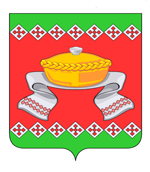 РОССИЙСКАЯ  ФЕДЕРАЦИЯОРЛОВСКАЯ   ОБЛАСТЬАДМИНИСТРАЦИЯ   СОСКОВСКОГО   РАЙОНАРАСПОРЯЖЕНИЕ   с. СосковоНа основании Федерального закона от 06.10.2003 №131-ФЗ "Об общих принципах организации местного самоуправления в Российской Федерации", Закона Орловской области от 05.09.2014 №1651-ОЗ "Об оценке регулирующего воздействия проектов нормативных правовых актов и экспертизе нормативных правовых актов в Орловской области», Письма Министерства экономического развития Российской Федерации от 12.12.2014 №31260-ОФ/Д26и «О направлении Методических рекомендаций по организации и проведению процедуры оценки регулирующего воздействия проектов муниципальных нормативных правовых актов и экспертизы муниципальных нормативных правовых актов», Устава Администрации района, в целях единого подхода, а также методической поддержки органов-разработчиков при организации и проведении процедуры оценки регулирующего воздействия проектов нормативных правовых актов АдминистрацииСосковского района и экспертизы нормативных правовых актов Администрации Сосковского района:1. Утвердить Методические рекомендации по организации и проведению процедуры оценки регулирующего воздействия проектов  нормативных правовых актов и экспертизы нормативных правовых актов Администрации Сосковского района, затрагивающих вопросы осуществления предпринимательской и инвестиционной деятельности согласно приложению к настоящему распоряжению.2.Контроль за выполнением настоящего распоряжения возложить на заместителя Главы Администрации района по социальной сфере и экономике       Г. И. Черникову.Первый заместитель Главы Администрации района                                                             А. В. ГороховПриложение к распоряжениюАдминистрации Сосковского районаот «____» _____________ 2016 года № _____Методические рекомендациипо организации и проведению процедуры оценки регулирующего воздействия проектов нормативных правовых актов  и экспертизы нормативных правовых актов Администрации Сосковского района, затрагивающих вопросы осуществления предпринимательской и инвестиционной деятельностиI. Общие положения1.1. Настоящие Методические рекомендации по организации и проведению процедуры оценки регулирующего воздействия проектов муниципальных нормативных правовых актов и экспертизы муниципальных правовых актов (далее – НПА) Администрации Сосковского района, затрагивающих вопросы осуществления предпринимательской и инвестиционной деятельности (далее - Методические рекомендации) разработаны в целях методического обеспечения организации и проведения процедуры оценки регулирующего воздействия (далее – процедура ОРВ) проектов НПА и экспертизы НПА, разрабатываемых структурными подразделениями АдминистрацииСосковского района в целях реализации статей 3, 4 Закона Орловской области от 5 сентября 2014г. № 1651-ОЗ «Об оценке регулирующего воздействия проектов нормативных правовых актов и экспертизе нормативных правовых актов в Орловской области».1.2. Процедура ОРВ проектов НПА осуществляется в целях обоснованного выбора способа предлагаемого правового регулирования общественных отношений на основе анализа альтернативных вариантов и возможных положительных и (или) отрицательных последствий (экономических, социальных, экологических) введения такого регулирования, а также обеспечения возможности учета мнения лиц, интересы которых затрагиваются предлагаемым правовым регулированием (далее – заинтересованные лица).1.3. Выбор наилучшего варианта предлагаемого правового регулирования основывается на оценке и сопоставлении качественных и количественных параметров положительных и (или) отрицательных последствий введения каждого из возможных способов правового регулирования в сравнении с существующим к моменту проведения процедуры ОРВ правовым регулированием соответствующей сферы общественных отношений. 1.4. В ходе проведения процедуры ОРВ и представления ее результатов обеспечивается право заинтересованных лиц на беспрепятственный доступ к объективной информации о существующей проблеме и возможных способах ее решения, в том числе путем введения предлагаемого правового регулирования. 1.5. В настоящих Методических рекомендациях используются следующие основные понятия и их определения: а) уполномоченный орган – структурное подразделение Администрации Сосковского района, ответственное за:подготовку заключений об оценке регулирующего воздействия проектов НПА Администрации Сосковского района, внедрение процедуры ОРВ, выполнение функции нормативно-правового, информационного и методического обеспечения ОРВ проектов НПА Администрации Сосковского района, оценку качества проведения процедуры ОРВ разработчиками проектов НПА; б) разработчики проектов НПА (далее – разработчики) – структурные подразделения Администрации Сосковского района, разрабатывающие проекты НПА; в) публичное обсуждение (консультации) – открытое обсуждение с заинтересованными лицами  проекта НПА, сводного отчета, организуемое разработчиком или уполномоченным органом в ходе проведения процедуры ОРВ и подготовки заключения об ОРВ; г) сводный отчет о результатах проведения ОРВ проекта НПА (далее – сводный отчет) – документ, содержащий выводы по итогам проведения разработчиком исследования о возможных вариантах решения выявленной в соответствующей сфере общественных отношений проблемы, а также результаты расчетов издержек и выгод применения указанных вариантов решения;д) заключение об ОРВ – завершающий процедуру ОРВ документ, подготавливаемый уполномоченным органом и содержащий выводы о соблюдении разработчиком установленного порядка проведения процедуры ОРВ, а также об обоснованности полученных разработчиком результатов ОРВ проекта НПА; е) официальный сайт – специализированный информационный ресурс в информационно-телекоммуникационной сети «Интернет» на официальном сайте Администрации Сосковского района и портал для размещения сведений о проведении процедуры ОРВ, в том числе в целях организации публичных обсуждений и информирования об их результатах;ж) заключение об экспертизе - завершающий экспертизу документ, подготавливаемый уполномоченным органом и содержащий выводы о положениях НПА, в отношении которого проводится экспертиза, создающих необоснованные затруднения для осуществления предпринимательской и инвестиционной деятельности, или об отсутствии таких положений, а также обоснование сделанных выводов.1.6. Участниками процедуры ОРВ и экспертизы являются разработчики проектов НПА, уполномоченный орган, иные органы власти и заинтересованные лица, принимающие участие в публичных обсуждениях в ходе проведения процедуры ОРВ и экспертизы.1.7. Схема проведения процедуры ОРВ проектов НПА Администрации Сосковского района, затрагивающих ведение предпринимательской и инвестиционной деятельности  представлена в приложении 1 к Методическим рекомендациям.II. Формирование сводного отчета, публичные обсуждения проекта НПА2.1. В случае принятия решения о необходимости введения предлагаемого правового регулирования, для решения выявленной проблемы, разработчик  разрабатывает соответствующий проект НПА и формирует сводный отчет о проведении процедуры ОРВ (приложение 2 к Методическим рекомендациям) указанного проекта НПА с учетом положений, приведенных в приложении 3 к Методическим рекомендациям. Сводный отчет формируется одновременно с разработкой  проекта НПА. Выбор наилучшего варианта правового регулирования осуществляется разработчиком с учетом следующих основных критериев: а) эффективность, определяемая высокой степенью вероятности достижения заявленных целей регулирования; б) уровень и степень обоснованности предполагаемых затрат потенциальных адресатов предлагаемого правового регулирования и  муниципального бюджета; в) предполагаемая польза для соответствующей сферы общественных отношений, выражающаяся в создании благоприятных условий для ее развития. По окончании разработки проекта НПА и формирования сводного отчета, разработчик размещает на официальном сайте Администрации Сосковского района полный текст проекта НПА, сводный отчет с заполненными  разделами 1-7, а так же другую  информацию, необходимую по мнению разработчика для проведения публичных обсуждений. Раздел 8 сводного отчета заполняется разработчиком после проведения публичных обсуждений. 2.2. Сводный отчет дорабатывается разработчиком с учетом предложений, поступивших в ходе публичных обсуждений проекта НПА. В сводном отчете приводятся источники использованных данных. Расчеты, необходимые для заполнения разделов сводного отчета, приводятся в приложении к нему. 2.3. Перед началом публичных обсуждений разработчик устанавливает срок, в течение которого будет осуществляться прием предложений и замечаний заинтересованных лиц. Срок проведения публичных обсуждений проекта НПА устанавливается разработчиком и не может составлять менее 10 рабочих дней. Срок проведения публичного обсуждения может быть продлен по решению разработчика на срок не более 5 рабочих дней. Информация об основаниях и сроке такого продления размещается разработчиком дополнительным информационным сообщением к размещенному на официальном сайте проекту НПА.2.4. Целями проведения публичных обсуждений проекта НПА являются: - сбор мнений заинтересованных лиц относительно обоснованности   предлагаемого правового регулирования разработчиком; - установление степени объективности количественных и качественных оценок, касающихся групп потенциальных адресатов предлагаемого правового регулирования и возможных выгод и издержек указанных групп, а также доходов и расходов муниципального бюджета , связанных с введением указанного варианта предлагаемого правового регулирования; - определение достижимости целей предлагаемого правового регулирования, поставленных разработчиком, а также возможных рисков, связанных с введением соответствующего правового регулирования. Также целью публичных обсуждений на этапе обсуждения проекта НПА и сводного отчета является оценка заинтересованными лицами качества подготовки соответствующего проекта НПА, соответствия цели предлагаемого правового регулирования.2.5. К тексту проекта НПА и сводному отчету прикладываются и размещаются на официальном сайте перечень вопросов (приложение 4 к Методическим рекомендациям) для участников публичных обсуждений; иные материалы и информация по усмотрению разработчика, служащие обоснованием выбора предлагаемого варианта правового регулирования.III. Подготовка заключения об ОРВ3.1. Заключение об ОРВ подготавливается уполномоченным органом и содержит выводы:-  о соблюдении разработчиком установленного порядка проведения процедуры ОРВ, - о наличии либо отсутствии в проекте НПА положений, вводящих избыточные обязанности, запреты и ограничения для физических и юридических лиц в сфере предпринимательской и инвестиционной деятельности и (или) способствующих их введению, - о наличии в проекте НПА положений, приводящих к возникновению необоснованных расходов физических и юридических лиц в сфере предпринимательской и инвестиционной деятельности, или возникновению дополнительных существенных расходов муниципального бюджета, - о наличии либо отсутствии в проекте НПА достаточного обоснования решения проблемы предложенным способом регулирования, об обоснованности полученных разработчиком результатов ОРВ проекта НПА. 3.2. В случае выявления несоблюдения требований, установленных Порядком, в заключении могут быть сделаны выводы о необходимости повторного проведения процедур, предусмотренных данным Порядком, начиная с соответствующей невыполненной или выполненной ненадлежащим образом процедуры, с последующей доработкой и повторным направлением в уполномоченный орган  сводного отчета и проекта НПА для подготовки заключения об ОРВ. 3.3. В случае установления соответствия проведенной разработчиком процедуры ОРВ установленным требованиям, уполномоченный орган осуществляет анализ обоснованности выводов разработчика относительно необходимости введения предлагаемого им способа правового регулирования. 3.4. Анализ, проводимый уполномоченным органом, основывается на результатах исследования разработчиком выявленной проблемы, представленных в сводном отчете. При этом учитываются также мнения потенциальных адресатов предлагаемого правового регулирования, отраженные в сводах предложений, поступивших по результатам размещения уведомления и проведения публичных обсуждений проекта НПА. Отсутствие таких предложений может свидетельствовать о недостаточно эффективной организации публичных обсуждений. В случае если уполномоченный орган приходит к выводу о том, что публичные обсуждения были организованы неэффективно, это также отмечается в заключении об ОРВ. 3.5. В случае отсутствия содержательного отклика потенциальных адресатов предлагаемого правового регулирования в ходе проведения публичных обсуждений  либо при отсутствии ясных ответов на существенные вопросы, касающиеся предлагаемого разработчиком правового регулирования, по решению уполномоченного органа, разработчиком могут быть проведены дополнительные публичные обсуждения, согласно порядку проведения ОРВ проектов НПА Администрации Сосковского района. 3.6. В ходе анализа обоснованности предлагаемого правового регулирования, уполномоченный орган формирует мнение относительно полноты рассмотрения предлагаемого  правового регулирования выявленной проблемы, а также эффективности данного способа решения проблемы в сравнении с действующим на момент проведения процедуры ОРВ правовым регулированием рассматриваемой сферы общественных отношений.3.7. Выявленные в проекте НПА положения, вводящие избыточные обязанности, запреты и ограничения для субъектов предпринимательской и инвестиционной деятельности, или способствующие их введению, а также положения, способствующие возникновению необоснованных расходов указанных субъектов и бюджета города Орла, перечисляются в заключении об ОРВ. В случае наличия обоснованных предложений уполномоченного органа, направленных на улучшение качества проекта НПА, они также включаются в заключение об ОРВ. Приложение 1к Методическим рекомендациям по организации и проведению процедуры оценки регулирующего воздействия проектов нормативных правовых актов  и экспертизынормативных правовых актов Администрации Сосковского района, затрагивающих вопросы осуществления предпринимательской и инвестиционной деятельностиСхема проведения оценки регулирующего воздействияпроектов  нормативных правовых актов Администрации Сосковского районаПриложение 2к Методическим рекомендациям по организации и проведению процедуры оценки регулирующего воздействия проектов нормативных правовых актов  и экспертизынормативных правовых актов Администрации Сосковского района, затрагивающих вопросы осуществления предпринимательской и инвестиционной деятельностиФОРМАсводного отчёта о проведении оценки регулирующего воздействия проекта нормативного правового акта Администрации Сосковского района1. Общая информация1.1. Структурное подразделение Администрации Сосковского района, разрабатывающее проект акта (далее – разработчик акта):__________________________________________________________________полное наименование1.2. Вид и наименование проекта нормативного правового акта:__________________________________________________________________место для текстового описания1.3. Предполагаемая дата вступления в силу нормативного правового акта:__________________________________________________________________1.4. Краткое описание предлагаемого способа регулирования:__________________________________________________________________место для текстового описания1.5.	Контактная информация исполнителя разработчика:Ф.И.О.: ______________________________________________________Должность: ___________________________________________________Тел: _________________________________________________________Адрес электронной почты: ______________________________________2. Описание проблемы, на решение которой направлено предлагаемое правовое регулирование2.1. Формулировка проблемы, на решение которой направлен предлагаемый способ регулирования:__________________________________________________________________место для текстового описания2.2. Характеристика основных негативных эффектов, возникающих в связи с наличием проблемы, группы участников отношений, испытывающих негативные эффекты и их количественные оценки:__________________________________________________________________место для текстового описания2.3. Информация о возникновении, выявлении проблемы и мерах, принятых ранее для её решения, достигнутых результатах и затраченных ресурсах:__________________________________________________________________место для текстового описания2.4. Причины невозможности решения проблемы участниками соответствующих отношений самостоятельно без вмешательства органов местного самоуправления:__________________________________________________________________место для текстового описания2.5. Источники данных:__________________________________________________________________место для текстового описания2.6. Иная информация о проблеме:__________________________________________________________________место для текстового описания3. Цели предлагаемого регулирования3.1. Основание для разработки проекта нормативного правового акта:__________________________________________________________________указывается нормативный правовой акт более высокого уровня, указание на инициативный порядок разработки4. Основные группы субъектов предпринимательской и иной деятельности, иные заинтересованные лица, интересы которых будут затронуты предлагаемым правовым регулированием, оценка количества таких субъектов4.4. Источники данных:__________________________________________________________________место для текстового описания5. Новые функции, полномочия, обязанности и права органов местного самоуправления или сведения об их изменении, а также порядок их реализации6. Оценка соответствующих расходов и доходов муниципального бюджета , связанных с введением предлагаемого правового регулирования6.7. Иные сведения о расходах и возможных доходах муниципального бюджета:__________________________________________________________________место для текстового описания6.8. Источники данных:__________________________________________________________________место для текстового описания7. Новые обязанности или ограничения для субъектов предпринимательской и инвестиционной деятельности либо изменение содержания существующих обязанностей и ограничений, а также порядок организации их исполненияПункт 8 заполняется по итогам проведения публичных обсуждений по проекту нормативного правового акта и сводного отчета8. Сведения о сроках проведения публичных обсуждений по проекту акта и сводному отчёту о проведении оценки регулирующего воздействия, месте размещения (полный электронный адрес) свода предложений, поступивших в ходе их проведения, лицах, представивших предложения, и обобщенных результатах их рассмотрения разработчиком8.1. Срок, в течение которого разработчиком принимались предложения в связи с публичным обсуждением проекта акта:начало: «___»_______201__г.; окончание: «___»________ 201__г.8.2. Сведения о количестве замечаний и предложений, полученных в связи с публичными обсуждениями по проекту акта:Всего замечаний и предложений: __________, из них учтено: полностью: ____________, учтено частично: ____________8.3. Полный электронный адрес размещения свода предложений, поступивших в связи с проведением публичных обсуждений по проекту акта, с указанием сведений об их учёте или причинах отклонения: ________________________________________________________________Приложение. Свод предложений, поступивших в связи с проведением публичных обсуждений по проекту акта, с указанием сведений об их учёте или причинах отклонения Указание на иные приложения (по усмотрению разработчика акта).Контактная информацияНазвание организации	Сфера деятельности организации Ф.И.О. контактного лица Номер контактного телефона Адрес электронной почты Приложение 5к Методическим рекомендациям по организации и проведению процедуры оценки регулирующего воздействия проектов нормативных правовых актов  и экспертизынормативных правовых актов Администрации Сосковского района, затрагивающих вопросы осуществления предпринимательской и инвестиционной деятельностиСВОД ПРЕДЛОЖЕНИЙпо результатам публичного обсуждения проекта НПА Администрации Сосковского района (к сводному отчету по проекту НПА)<*>Наименование проекта НПА _________________________________________________________________.Предложения в рамках публичного обсуждения принимались 
с _______________ по _______________.Установлено продление срока, в течение которого предложения принимаются разработчиком проекта НПА, по __________.Количество экспертов, участвовавших в обсуждении: ____.__________________<*> – не заполняется для проектов НПА, разрабатываемых исключительно в целях приведения отдельных формулировок НПА Администрации Сосковского района, затрагивающих вопросы осуществления предпринимательской и инвестиционной деятельности, в соответствие с требованиями регионального и федерального законодательства, и проектов НПА, предусматривающих внесение изменений в действующие НПА Администрации Сосковского района, затрагивающие вопросы осуществления предпринимательской и инвестиционной деятельности, не предусматривающие введение, исключение или изменение прав и обязанностей участников регулируемых правоотношений.«29»февраля2016 г.№19-рОб утверждении Методических рекомендаций по организации и проведению процедуры оценки регулирующего воздействия проектов  нормативных правовых актов и экспертизы нормативных правовых актов Администрации Сосковского района, затрагивающих вопросы осуществления предпринимательской и инвестиционной деятельности3.2. Описание целей предлагаемого регулирования, их соотношение с проблемой3.3. Установленные сроки достижения целей предлагаемого регулирования(Цель 1)(Цель N)4.1. Группа участников отношений4.2. Количество участников4.3. Прогноз изменения количества в среднесрочном периоде(Описание группы субъектов предпринимательской и инвестиционной деятельности или иной группы участников отношений)5.1.Наименование функции, полномочия, обязанности или права5.2.Характер изменения5.3.Предлагаемый порядок реализации5.4.Оценка изменения трудозатрат по функции (чел./час в год), изменения численности сотрудников (чел.)5.5.Оценка изменения потребностей в иных ресурсах для реализации функцииНаименование органа: (Орган местного самоуправления)Функция 1новая / изменяемая / отменяемаяФункция 2новая / изменяемая / отменяемая6.1. Наименование новой, изменяемой или отменяемой функции6.1. Наименование новой, изменяемой или отменяемой функции6.2. Качественное описание расходов и возможных поступлений бюджетов6.3. Количественная оценка расходов и возможных поступлений, тыс. рублей6.3. Количественная оценка расходов и возможных поступлений, тыс. рублейНаименование органа: (орган местного самоуправления)Функция 1 (в соответствии с разделом 5)Функция 1 (в соответствии с разделом 5)Единовременные расходы в (указать год возникновения):Вид расходов 1:Вид расходов N:Функция 1 (в соответствии с разделом 5)Функция 1 (в соответствии с разделом 5)Периодические расходы за период ___ годов:Вид расходов 1:Вид расходов N:Функция 1 (в соответствии с разделом 5)Функция 1 (в соответствии с разделом 5)Возможные доходы за период _________ годов:Вид поступления 1:Вид поступления N:Итого единовременные расходы по (Органу местного самоуправления) по _____ годам:Итого единовременные расходы по (Органу местного самоуправления) по _____ годам:Итого единовременные расходы по (Органу местного самоуправления) по _____ годам:Итого периодические расходы по (Органу местного самоуправления) за (указанный период):Итого периодические расходы по (Органу местного самоуправления) за (указанный период):Итого периодические расходы по (Органу местного самоуправления) за (указанный период):Итого возможные доходы по (Органу местного самоуправления) за (указанный период):Итого возможные доходы по (Органу местного самоуправления) за (указанный период):Итого возможные доходы по (Органу местного самоуправления) за (указанный период):6.4. Итого единовременные расходы муниципального бюджета 6.4. Итого единовременные расходы муниципального бюджета 6.4. Итого единовременные расходы муниципального бюджета 6.5. Итого периодические расходы  муниципального бюджета 6.5. Итого периодические расходы  муниципального бюджета 6.5. Итого периодические расходы  муниципального бюджета 6.6. Итого возможные доходы муниципального бюджета 6.6. Итого возможные доходы муниципального бюджета 6.6. Итого возможные доходы муниципального бюджета 7.1. Группа участников отношений7.2. Описание новых или изменения содержания существующих обязанностей и ограничений7.3. Порядок организации исполнения обязанностей и ограничений(Описание группы субъектов предпринимательской и  инвестиционной деятельности  из раздела 4 сводного отчёта)(Новая обязанность или ограничение с указанием положения проекта нормативного правового акта)(Описание группы субъектов предпринимательской и  инвестиционной деятельности  из раздела 4 сводного отчёта)(Изменение содержания существующей обязанности или ограничения с указанием положения проекта нормативного правового акта)(Описание группы субъектов предпринимательской и  инвестиционной деятельности  из раздела 4 сводного отчёта)(Отмена обязанности или ограничения с указанием положения проекта нормативного правового акта)Руководитель структурного подразделения Администрации Сосковского района___________________(инициалы, фамилия)__________             __________Дата                 ПодписьПриложение 3к Методическим рекомендациям по организации и проведению процедуры оценки регулирующего воздействия проектов нормативных правовых актов  и экспертизынормативных правовых актов Администрации Сосковского района, затрагивающих вопросы осуществления предпринимательской и инвестиционной деятельностиРекомендации по заполнению формы сводного отчета о результатах проведения ОРВ проекта НПА1. В разделе 1 сводного отчета «Общая информация» приводятся краткие сведения о разработчике и проекте НПА, краткое описание предлагаемого способа регулирования, контактная информация исполнителя разработчика.Описания выявленной проблемы, целей и способов предлагаемого правового регулирования могут быть уточнены в сравнении с описаниями, приводившимися в форме уведомления об обсуждении проекта НПА. 2. В разделе 2 сводного отчета «Описание проблемы, на решение которой направлен предлагаемый способ регулирования» приводится формулировка проблемы, на решение которой направлен предлагаемый способ регулирования. Формулировка проблемы должна была конкретной и понятной для лиц, не имеющих специальных познаний в соответствующей области регулирования. По возможности проблема должна быть оценена количественно (перечислены группы лиц, испытывающие на себе негативные эффекты от данной проблемы, указана численность данных групп лиц, а также приведена количественная оценка ущерба от существования данной проблемы). При формулировании проблемы необходимо учитывать, что отсутствие нормативного правового регулирования какой-либо сферы само по себе не является проблемой. Также наличие поручения о разработке проекта НПА не является доказательством наличия проблемы. Проблемы в различных сферах регулирования общественных отношений выявляются органами местного самоуправления, осуществляющими в пределах предоставленных полномочий функции выработки нормативно-правового регулирования в соответствующих сферах общественных отношений, различными путями: - посредством выявления несоответствия заявленных в действующих НПА целей фактическим результатам в области их действия; - на основе данных органов государственного контроля (надзора), статистических данных о причинении вреда жизни, здоровью, имуществу, общественному правопорядку, нанесения экологического ущерба, причинении экономического ущерба бюджету города Орла или отдельным группам лиц и прочее; - на основе данных опросов общественного мнения, обследований предприятий, иных результатов социологических исследований; - в результате получения обращений граждан и организаций; - иными способами. 3. В разделе 3 сводного отчета «Цели предлагаемого регулирования» разработчиком указываются основания для разработки проекта НПА, цели предлагаемого регулирования, их соотношение с проблемой, сроки достижения целей предлагаемого регулирования.Цель регулирования всегда направлена на решение выявленной проблемы, устранение либо смягчение порождаемых ей негативных эффектов. Формулировка цели характеризуется количественной измеримостью и определенностью по срокам, а также конкретностью, то есть не описывается в терминах «улучшение ситуации», «создание условий», «содействие» и иными сходными характеристиками. 4. В разделе 4 сводного отчета «Основные группы субъектов предпринимательской и иной деятельности, иные заинтересованные лица, интересы которых будут затронуты предлагаемым правовым регулированием, оценка количества таких субъектов» указываются группы участников отношений, интересы которых будут затронуты предлагаемым правовым регулированием, а также дается количественная оценка числа участников каждой группы, указываются источники данных. Источником могут быть статистические данные о количестве предприятий (граждан) той или иной категории, данные реестров о количестве выданных лицензий, полученных разрешений, иные имеющиеся данные. Возможно использование результатов исследований рынков, иных независимых исследований. При невозможности точной оценки количества субъектов допустимо приведение интервальных оценок с приведением метода расчета количества субъектов. Рекомендуется также строить прогноз изменения числа участников отношений в среднесрочном периоде. При составлении прогноза учитываются сложившиеся тенденции изменения численности участников отношений, а также факторы, которые в последующие годы могут существенным образом оказать влияние на данную численность. Одновременно необходимо принимать во внимание те изменения, которые следуют из предлагаемого правового регулирования, например ужесточение требований к участникам определенного вида деятельности, что может привести к сокращению числа таких участников, даже если до его введения их численность росла. 5. В разделе 5 сводного отчета «Новые функции, полномочия, обязанности и права органов местного самоуправления или сведения об их изменении, а также порядок их реализации» следует указать все функции, полномочия, обязанности и права органов местного самоуправления, которые вводятся, отменяются или изменяются предлагаемым правовым регулированием. Кратко описывается порядок реализации изменяемых функций, под порядком реализации функций в том числе понимаются регулярное наблюдение, выборочные проверки, анализ отчетности и (или) статистических данных, выдача разрешений, согласование, экспертиза, прием уведомлений и прочее. По каждой изменяемой функции рекомендуется указать изменение трудовых затрат, а также данные об их совокупном изменении по всем органам, реализующим соответствующую функцию. Прогноз трудовых затрат на осуществление новой функции делается на основе их оценки по аналогичным выполняемым функциям и объему предполагаемой деятельности. В данном разделе сводного отчета указывается также стоимостная оценка ресурсов, которые потребуются дополнительно или будут высвобождены в результате появления (изменения) функций. 6. В разделе 6 сводного отчета «Оценка соответствующих расходов и доходов муниципального бюджета, связанных с введением предлагаемого правового регулирования» приводится оценка расходов и возможных поступлений муниципального бюджета, вызванных введением предлагаемого правового регулирования. Указанная оценка проводится в контексте новых (изменяемых) функций, полномочий, обязанностей или прав органов местного самоуправления, выделенных в разделе  5 сводного отчета. Оценка расходов и возможных поступлений приводится для различных временных периодов в сопоставимых ценах. При характеристике расходов выделяются единовременные и периодические расходы. Периодические расходы приводятся с указанием периода их осуществления. На основе оценки доходов и расходов по каждой функции формируется итоговая оценка единовременных расходов, периодических расходов и возможных доходов. 7. В разделе 7 сводного отчета «Новые обязанности или ограничения для субъектов предпринимательской, инвестиционной и иной деятельности либо изменение содержания существующих обязанностей и ограничений, а также порядок организации их исполнения» приводятся данные в отношении групп участников общественных отношений, определяемых в соответствии с разделом 4 сводного отчета. По каждой из указанных групп приводятся новые (изменяемые) обязанности и ограничения, с указанием положения проекта НПА. Необходимо кратко описать порядок организации исполнения новых обязанностей и соблюдения ограничений. Такой порядок может предполагать введение изменений хозяйственной деятельности адресатов предлагаемого правового регулирования (например, требования использования новых технологий или оборудования), дополнительные организационные требования (например, предоставление дополнительной отчетности в государственные органы или органы местного самоуправления, дополнительное информирование потребителей), ограничения по месту или времени осуществления деятельности (например, ограничения на реализацию некоторых видов товаров в определенных местах или в определенный промежуток времени). Если порядок исполнения новых обязанностей и соблюдения ограничений будет определяться другим НПА, то указывается необходимость принятия соответствующего НПА для каждой группы потенциальных адресатов предлагаемого правового регулирования, приводится оценка ожидаемых дополнительных расходов и доходов. Оценка расходов и доходов приводится для разных периодов времени в сопоставимых ценах. Для целей оценки доходов и расходов возможна группировка новых (изменяемых, отменяемых) обязанностей или прав, если выделение расходов и доходов по отдельному виду обязанностей не представляется возможным или такая группировка лучше покажет возникающие расходы (доходы). При характеристике расходов могут выделяться единовременные и периодические расходы. Периодические расходы приводятся с указанием периода их осуществления. При определении доходов и расходов рекомендуется использовать статистические данные, данные социологических опросов, независимых исследований, мониторингов, экспертные оценки. Для оценки периодических расходов принимается во внимание прогнозируемое изменение числа участников группы. 8. Раздел 8 сводного отчета «Сведения о сроках проведения публичных обсуждений по проекту НПА и сводному отчёту о проведении ОРВ, месте размещения (полный электронный адрес) своды предложений, поступивших в ходе их проведения, лицах, представивших предложения, и обобщенных результатах их рассмотрения разработчиком» заполняется по итогам проведения публичных обсуждений по проекту НПА и сводного отчёта. Приложение 4к Методическим рекомендациям по организации и проведению процедуры оценки регулирующего воздействия проектов нормативных правовых актов  и экспертизынормативных правовых актов Администрации Сосковского района, затрагивающих вопросы осуществления предпринимательской и инвестиционной деятельностиПРИМЕРНЫЙ ПЕРЕЧЕНЬ ВОПРОСОВ по проекту НПААдминистрации Сосковского района___________________________________________________________________(название НПА Администрации Сосковского района)Пожалуйста, заполните и направьте данную форму по электронной почте на адрес (указание адреса электронной почты ответственного сотрудника) не позднее (дата). Разработчик не будет иметь возможности проанализировать позиции, направленные ему после указанного срока, а также направленные не в соответствии с настоящей формой. На решение какой проблемы, на Ваш взгляд, направлено предлагаемое регулирование? Актуальна ли данная проблема сегодня? Насколько корректно разработчик определил те факторы, которые обуславливают необходимость муниципального вмешательства? Насколько цель предлагаемого регулирования соотносится с проблемой, на решение которой оно направлено? Достигнет ли, на Ваш взгляд, предлагаемое нормативное правовое регулирование тех целей, на которые оно направлено?Является ли выбранный вариант решения проблемы оптимальным (в т.ч. с точки зрения выгод и издержек для общества в целом)? Существуют ли иные варианты достижения заявленных целей государственного регулирования? Если да, выделите те из них, которые, по Вашему мнению, были бы менее затратны и/или более эффективны?Какие, по Вашей оценке, субъекты предпринимательской и иной деятельности будут затронуты предлагаемым регулированием  (по видам субъектов, по отраслям, количество в Вашем районе и проч.)?Повлияет ли введение предлагаемого регулирования на конкурентную среду в отрасли, будет ли способствовать необоснованному изменению расстановки сил в отрасли? Если да, то как? Приведите, по возможности, количественные оценки.Оцените, насколько полно и точно отражены обязанности, ответственность субъектов регулирования, а также насколько понятно прописаны  административные процедуры, реализуемые ответственными органами исполнительной власти, насколько точно и недвусмысленно прописаны властные функции и полномочия? Считаете ли Вы, что предлагаемые нормы не соответствуют или противоречат иным действующим нормативным правовым актам? Если да, укажите такие нормы и нормативные правовые акты.Существуют ли в предлагаемом проекте нового регулирования положения, которые необоснованно затрудняют ведение предпринимательской и инвестиционной деятельности? Приведите обоснования по каждому указанному положению,  дополнительно определив:- имеется ли смысловое противоречие с целями регулирования или существующей проблемой либо положение не способствует достижению целей регулирования;- имеются ли технические ошибки;- приводит ли исполнение положений регулирования к избыточным действиям или, наоборот, ограничивает действия субъектов предпринимательской и инвестиционной деятельности;- создает ли исполнение положений регулирования существенные риски ведения предпринимательской и инвестиционной деятельности, способствует ли возникновению необоснованных прав органов государственной власти, органов местного самоуправления  и должностных лиц, допускает ли возможность избирательного применения норм;- приводит ли к невозможности совершения законных действий предпринимателей или инвесторов (например, в связи с отсутствием требуемой новым регулированием инфраструктуры, организационных или технических условий, технологий), вводит ли неоптимальный режим осуществления операционной деятельности;- соответствует ли обычаям деловой практики, сложившейся в отрасли, либо существующим международным практикам, используемым в данный момент.К каким последствиям может привести принятие нового регулирования в части невозможности исполнения юридическими лицами и индивидуальными предпринимателями дополнительных обязанностей, возникновения избыточных административных и иных ограничений и обязанностей для субъектов предпринимательской и иной деятельности?  Приведите конкретные примеры.Оцените издержки/упущенную выгоду (прямого, административного характера) субъектов предпринимательской деятельности, возникающие при введении предлагаемого регулирования (оценка может быть представлена в терминах российских стандартов бухгалтерского учета). Отдельно укажите временные издержки, которые понесут субъекты предпринимательской деятельности как следствие необходимости соблюдения административных процедур, предусмотренных проектом предлагаемого регулирования. Какие из указанных издержек Вы считаете избыточными/бесполезными и почему? Если возможно, оцените затраты по выполнению вновь вводимых требований количественно (в часах рабочего времени, в денежном эквиваленте и проч.).Какие, на Ваш взгляд, могут возникнуть проблемы и трудности с контролем соблюдения требований и норм, вводимых данным нормативным актом? Является ли предлагаемое регулирование недискриминационным по отношению ко всем его адресатам, то есть все ли потенциальные адресаты регулирования окажутся в одинаковых условиях после его введения? Предусмотрен ли в нем механизм защиты прав хозяйствующих субъектов? Существуют ли, на Ваш взгляд, особенности при контроле соблюдения требований вновь вводимого регулирования различными группами адресатов регулирования?Требуется ли переходный период для вступления в силу предлагаемого регулирования (если да, какова его продолжительность), какие ограничения по срокам введения нового регулирования необходимо учесть? Какие, на Ваш взгляд, исключения по введению регулирования в отношении отдельных групп лиц целесообразно применить, приведите соответствующее обоснование.Специальные вопросы, касающиеся конкретных положений и норм рассматриваемого проекта, отношение к которым разработчику необходимо прояснить.Иные предложения и замечания, которые, по Вашему мнению, целесообразно учесть в рамках оценки регулирующего воздействия.№ Участник обсужденияВопрос для обсужденияПредложение участника обсужденияРезультат рассмотрения предложения разработчикомКомментарий разработчика1.1. Участник обсуждения 12.2. Участник обсуждения 2 N… Участник обсуждения N